Step 1. Send a sample pack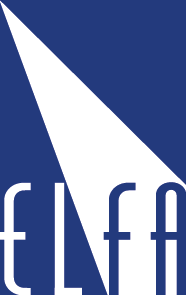 
We prefer to receive a sample pack to make the process run as efficiently as possible. Before sending the sample pack, please report your request via: info@elfa.nl and include the following information:Then send us the sample pack with your reference to Elfa. Steps 2 and 3 then no longer need to be completed.Step 2: Photos and specifications
If it is not possible to send us a sample pack, we would like to receive 3 photos of the battery pack, 3 photos of the connector and 3 specifications. See the sample photos below. Please have at least one photo where the label is clearly legible. Then send the photos, specifications and data of the applicant to info@elfa.nl. Step 3 then no longer need to be completed.Battery pack 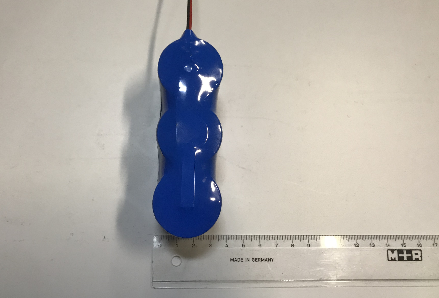 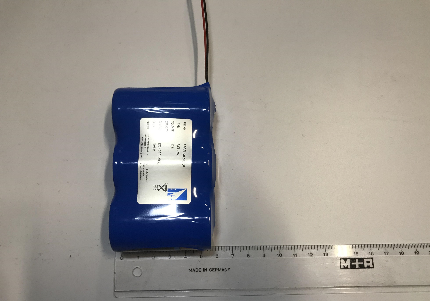 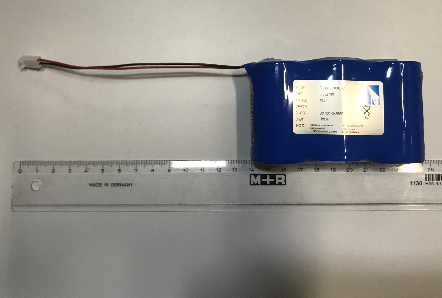 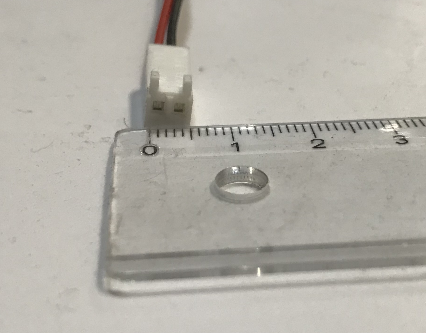 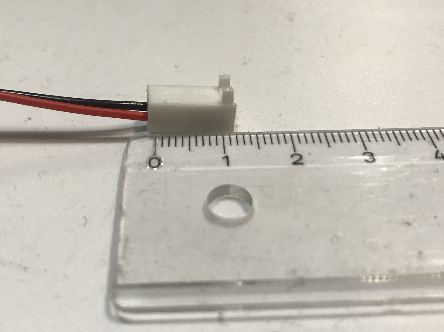 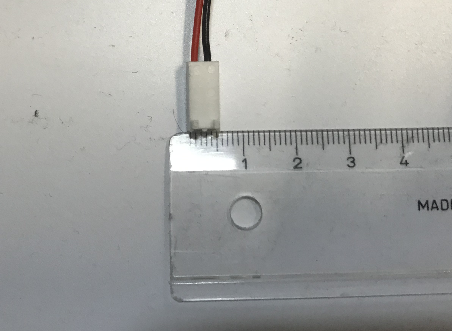 Connector 
SpecificationsDetails applicantStep 3: Fill in all the specifications
If option 1 & 2 are both not possible, fill in all the information about the contact person and the required battery pack and send the completed document to info@elfa.nl. Details applicantSpecifications:*Measured from the outside of the pack to the beginning of the connectorAddress information:Elfa Elementenfabriek B.V.
Madridstraat 5-7
1175 RK Amsterdam (Lijnden)Questions or remarksIf you still have questions and / or comments, please contact our Inside Sales department.This can be reached through +31 (0)20 643 69 72 and info@elfa.nl.Contact person: Telephone number: Your reference: Number of packs requested:Type of batteries: Battery technology:                                                            For example: NiCd, NiMH, Lithium, Alkaline, etcBrand & type connector:  Contact person: Telephone number: Your reference: Number of packs requested:Contact person: Telephone number: Your reference: Number of packs requested:Number of batteries: Type of batteries: Length pack (mm):Width pack (mm):Height pack (mm):Battery technology:                                                  For example: NiCd, NiMH, Lithium, Alkaline, etcVoltage (V): Capacity (mAh):Configuration: 	                                                      Stick / SBS / otherLength wire (mm)*:Brand connector:  Type connector:  Temp. range surroundings (°C):Number of packs requested:Example pack possible: 	Ja / Nee